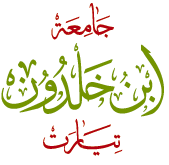 MINISTERE DE L’ENSEIGNEMENT SUPERIEUR ET DE LA RECHERCHE SCIENTIFIQUEUNIVERSITE IBN KHALDOUN –TIARET-Faculté des Sciences de la Nature et de la VieS1Dimanche 30/09/12 au Jeudi 07/02/2013PERIODE DU SEMESTRE -1-S1Dimanche 30/09/2012Début des coursS111/12/12 au 13/12/2012Présentation des rapports de stage (5ème NTAA)S111/11 au 15/11/2012RENCONTRES CPC 1S106/01 au 10/01/2013RENCONTRES CPC 2S1Jeudi 31 janvier 2013FIN DES COURS, TD et TPS103/02 au 07/02/2013PERIODE DES EXAMENSS1DERNIER DELAI DE REMISE DES NOTES : Jeudi 21/02/2013Exceptés les enseignants de 1ère SNV et 2ème SNV: Jeudi 28/02/2013DERNIER DELAI DE REMISE DES NOTES : Jeudi 21/02/2013Exceptés les enseignants de 1ère SNV et 2ème SNV: Jeudi 28/02/2013S1Délibérations [1er semestre]: 1ère semaine du mois de MarsDélibérations [1er semestre]: 1ère semaine du mois de MarsS2Dimanche 10/02 au Jeudi 06/06/2013PERIODE DU SEMESTRE -2-S210/02/2013Début des coursS217/02 au 21/02/2013DS pour fin de cycle classique [AGRO+BIO+NTAA]S224/02 au 28/02/2013Rattrapages pour fin de cycle classique [AGRO+BIO+NTAA]S210/03 au 14/03/2013RENCONTRES CPC 1S221/04 au 25/04/2013RENCONTRES CPC 2S202/04 au 04/04/2013Délibérations des promotions en fin de cycle classique [AGRO+BIO+NTAA]S2Jeudi 30 mai 2012FIN DES COURS, TD et TPS2du 02 au 06 juin 2013PERIODE DES EXAMENSS2DERNIER DELAI DE REMISE DES NOTES : Jeudi 13/06/2013DERNIER DELAI DE REMISE DES NOTES : Jeudi 13/06/201316/06 au 20/06/2013SESSION des  « DS » [AGRO+BIO+NTAA]SESSION des  « Rattrapages » [SNV + STU]Dernier délai de remise des notes: 27/06/13du 09/06 au 30/06//20131ère PERIODE D'EVALUATION DES P.F.E.23 au 27/06/2013DELIBERATIONS [session normale][SNV + STU] +  [AGRO+BIO+NTAA]03/09 au 12/09/2013Session des rattrapages [AGRO+BIO+NTAA]Dernier délai de remise des notes : 15/09/201303/09 au 12/09/2013DELIBERATIONS [SNV + STU]A partir du 15/09/20132ème PERIODE DES P.F.E.15/09 au 19/09/2013DELIBERATIONS [AGRO+BIO+NTAA]15/09 au 19/09/2013Orientations [2ème SNV]Etude de dossiers pour l'inscription en Master [M1+M2]A PARTIR DU 22/09/2013DEBUT DES COURS [2013-2014]BONNE ANNEE UNIVERSITAIRE 2012-2013BONNE ANNEE UNIVERSITAIRE 2012-2013